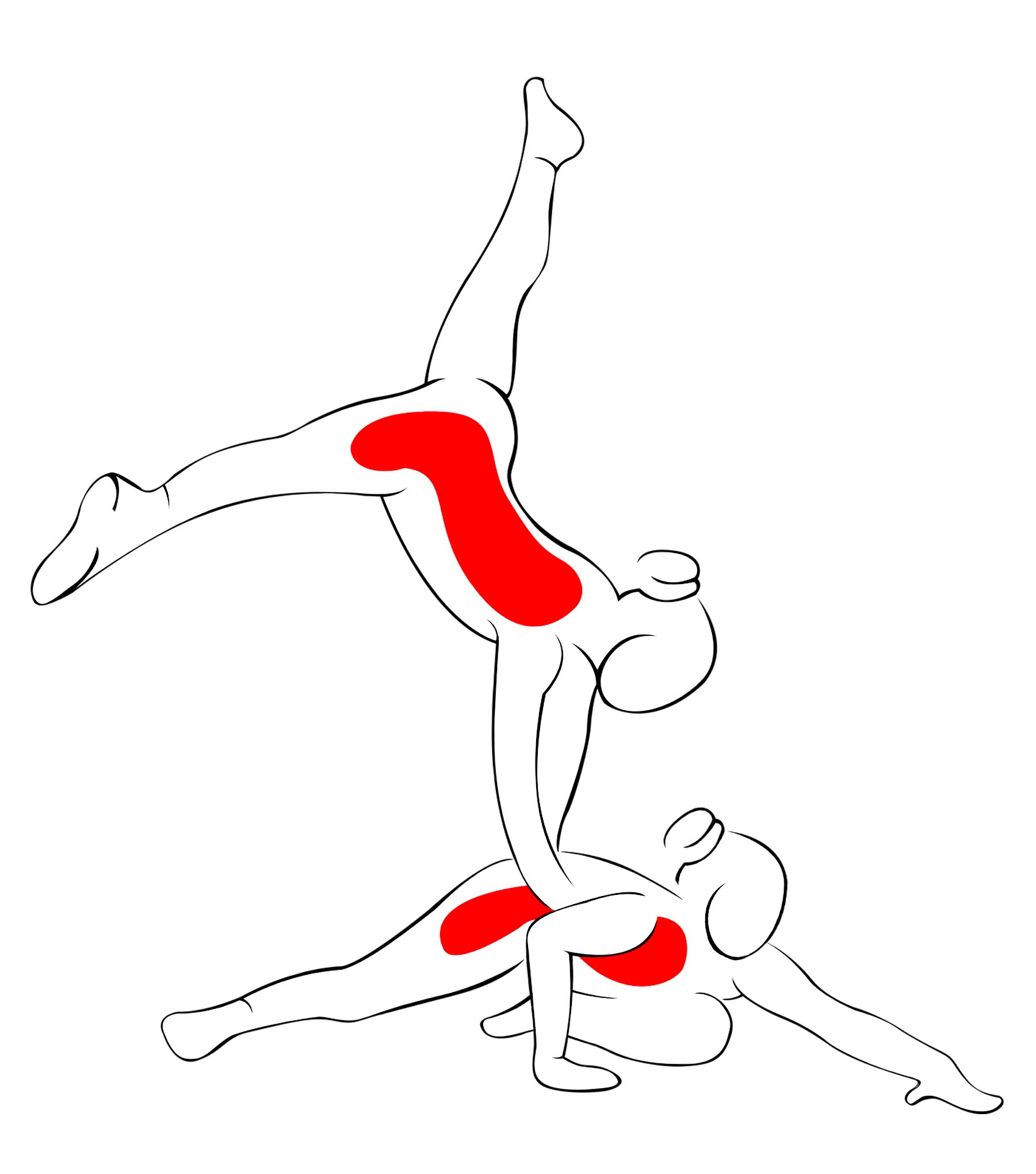 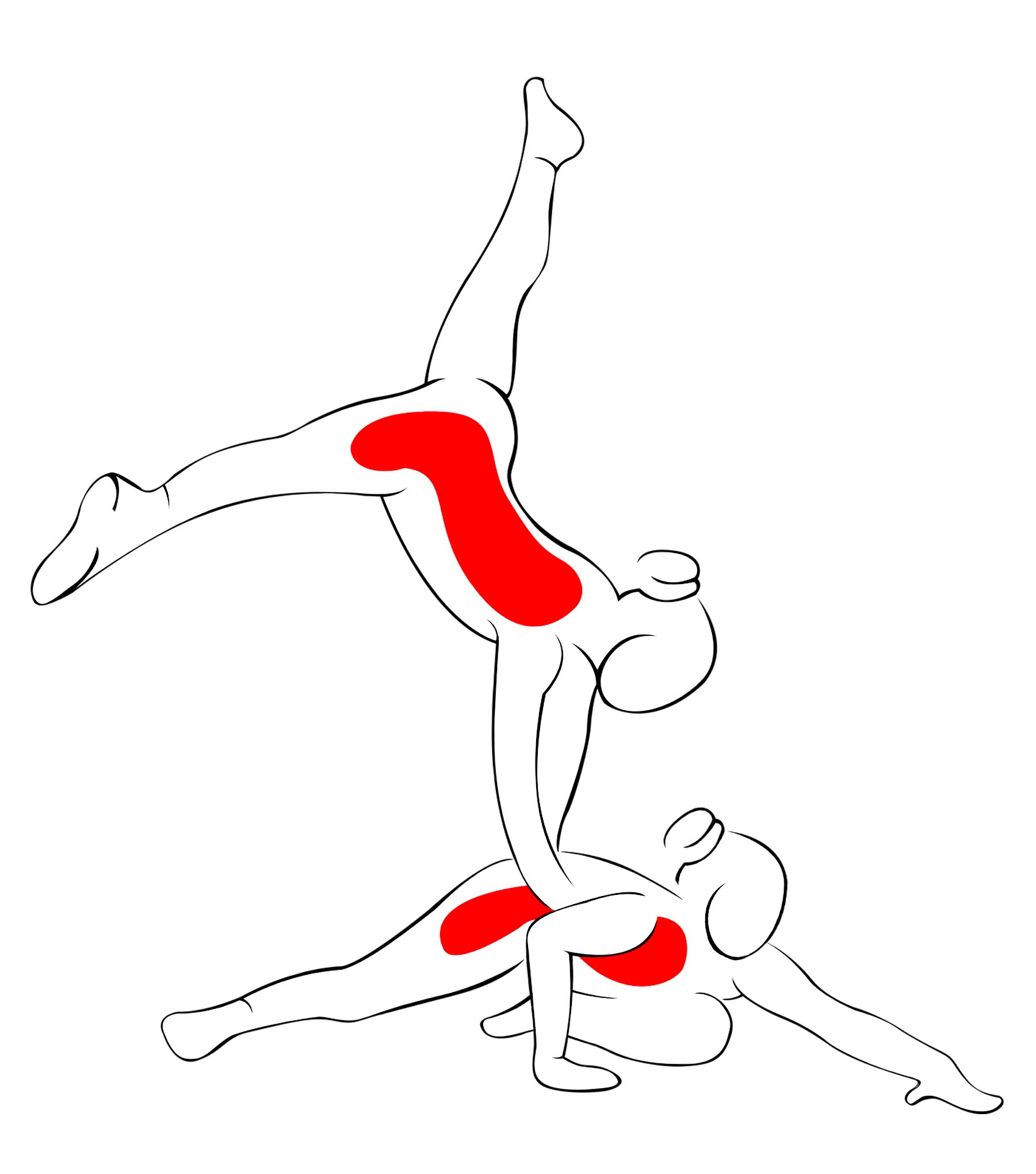  STAGE NAZIONALE di  ALLENAMENTO e AGGIORNAMENTO TECNICOper TECNICI e ATLETI ( sez. AER ) 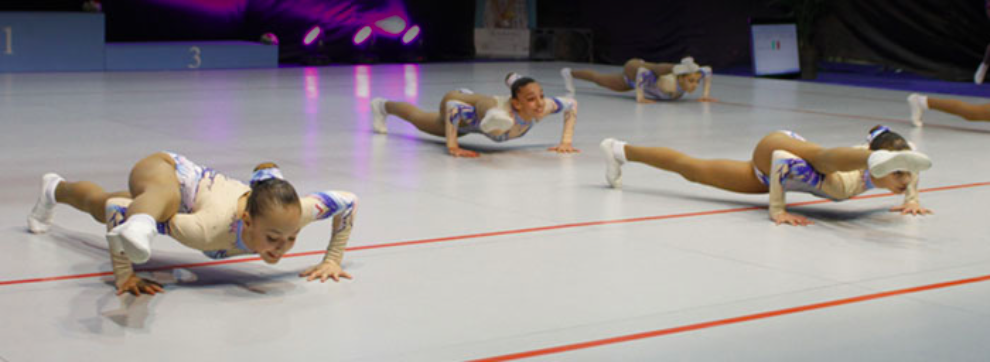 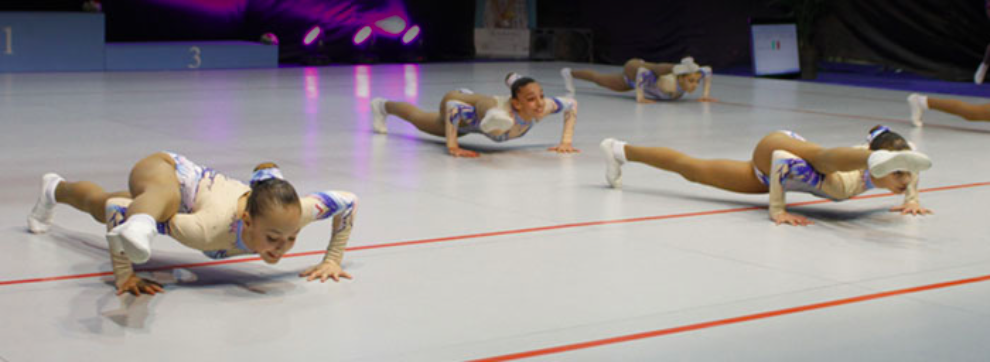 valido per il  TIROCINIO  abbinato al  RADUNO/SELEZIONE della SQUADRA NAZIONALE JunioresPOMIGLIANO D’ARCOPALAZZETTO DELLO SPORT VIA SAN PIETRO 2 – 5  gennaio 2020IL GYMCAMPUS è aperto a:A tutti i TECNICI interessati (  vale 1 punto CREDITO di  TIROCINIO del livello utile alla propria posizione formativa )A tutti i ginnasti/e GOLD e SILVER di qualsiasi fascia di età.STAFF TECNICO LUISA RIGHETTI DTN GIOVANNI MARSELLA Staff tecnico NazionaleEMILIANO GRANZOTTO Staff tecnico NazionaleSIMONA SCOTTO Staff tecnico NazionaleVITO IAIA Staff tecnico NazionaleERIKA PERUGINI Staff tecnico GymcampusELENA PERRETTI Staff Tecnico Gymcampus CHECK IN : 2 gennaio    ACCREDITO   dalle ore 14.00  alle ore 15.00  presso PALAZZETTO DELLO SPORT DI POMIGLIANO D'ARCO 80038 - SITO IN VIA SAN PIETRO CHECK OUT: 5 gennaio al termine dell’allenamento del mattino. Ore 13.00 circa.QUOTA DI PARTECIPAZIONE  (TECNICI e ATLETI )	QUOTA di PARTECIPAZIONE  € 100  ( sia per TECNICI che per ATLETI )QUOTA STAGE GRATUITA per i Direttori Tecnici Regionali  e per i Direttori Regionali di Giuria La quota comprende esclusivamente la partecipazione allo STAGE,  contestualmente al supporto tecnico dello STAFF NAZIONALE, alle attività di TIROCINIO e a gadget/abbigliamento sportivo previsto . Saranno a carico dei partecipanti le eventuali spese di vitto e alloggio e di transfer. SERVIZI   e  LOGISTICAPer servizi legati alla sistemazione logistica ( vitto – alloggio – transfer ) rivolgersi direttamente al CR CAMPANIA   Consigliere Regionale Sig. Graziano Piccolo  328 – 0459092. Convenzione logistica:RAMA PALACE HOTELViale dei Tigli 7880013 Casalnuovo di Napoli ( NA ) ISCRIZIONI  e  PAGAMENTO delle quote ogni partecipante ( TECNICO O ATLETA )  provvederà direttamente all’iscrizione tramite link google drive  entro e non oltre  le ore 24 del  29 DICEMBRE 2019 Compilare il modulo google drive: ( clic sul  seguenti link per  iscrizione )MODULO per i TECNICI:https://docs.google.com/forms/d/e/1FAIpQLSedgZO0OtCjafcHLGZBnuZ-GVzimsqFSDbvBskBpUxvpLGEFQ/viewformMODULO per gli ATLETI: compilare un moduli per ogni atleta  che si intende iscrivere.https://docs.google.com/forms/d/1RrfiTSZuraa45Jm_eoFsos3ljX7lTVVF_xqpUUDhLNc/editProvvedere al  pagamento della quota tramite bonifico bancario  direttamente alla F.G.I. entro il 30 dicembre 2019. Presentarsi al check in con copia cartacea del bonifico.IBAN: IT52Y0100503309000000010106 della Banca Nazionale del Lavoro – Sportello CONI – via Nigra 15 RomaCOPIA DEL VERSAMENTO DELLA QUOTA DOVRA’ ESSERE OBBLIGATORIAMENTE ESIBITA AL CHECK IN.Indicare in causale: GYMCAMPUS INVERNALE 2020 ,  COGNOME E NOME E/O SOCIETA’ SPORTIVA E SEDE GYMCAMPUS.CONDIZIONI PER EVENTUALI  RINUNCE  o QUOTE NON GODUTELa rinuncia , motivata e certificata, alle attività di GYMCAMPUS dopo il pagamento della quota, deve essere inviata alla FGI per posta elettronica all’indirizzo: info@federginnastica.it   e al Responsabile Nazionale Progetto Gymcampus: giorgio.colombo@federginnastica.it . La FGI si riserva di valutare la restituzione parziale o totale di quote non godute in seguito a particolari gravi motivi che hanno impedito al tesserato la partecipazione totale o parziale al CAMPUS.INFORMAZIONI GIORGIO COLOMBO  - Responsabile Nazionale Gymcampus  - giorgio.colombo@federginnastica.it DTN LUISA RIGHETTI – luisa.righetti@federginnastica.it